   UNIVERZITA KARLOVA 2. lékařská fakultaAutoreferát disertační práce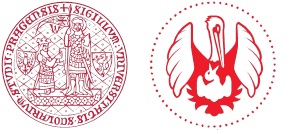 [Název disertační práce v ČJ][Název disertační práce v AJ][Jméno a příjmení autora]*[po úpravě smažte]* bez titulůPraha, [rok]